Информация для граждан: порядок использования открытого огня и разведения костров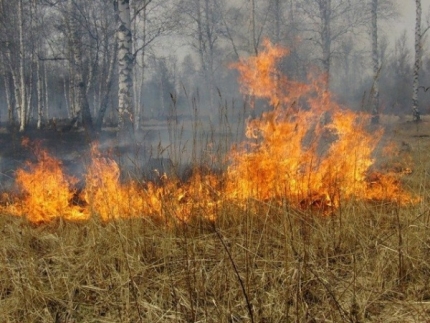 В связи с изменениями, внесенными постановлением Правительства Российской Федерации от 10 ноября 2015 г. № 1213 «О внесении изменений в Правила противопожарного режима в Российской Федерации» запрещено выжигание сухой травянистой растительности, стерни, пожнивных остатков на землях сельскохозяйственного назначения и землях запаса, разведение костров на поляхПрактически всегда природные пожары происходят по вине человека. Весной, когда снег полостью сошел, а свежей растительности еще нет, сухая трава может легко воспламениться от оставленного без присмотра костра, непотушенной сигареты или случайно брошенной спички. Вероятность перехода огня на населенные пункты весьма высока, и именно об этом каждую весну информируют граждан сотрудники МЧС России.Для предотвращения возникновения очагов возгорания в преддверии пожароопасного сезона сотрудники МЧС России проводят разъяснительную работу с различными категориями граждан, используются различные методы профилактики. Остается неизменным лишь одно – наиболее частая причина возникновения огня в лесополосе и полях – человек.За нарушение требований пожарной безопасности предусмотрена административная ответственность в соответствии с частью 1 статьи 20.4 КоАП РФ «Нарушение требований пожарной безопасности»: предупреждение или наложение административного штрафа на граждан в размере от одной тысячи до одной тысячи пятисот рублей; на должностных лиц – от шести тысяч до пятнадцати тысяч рублей; на юридических лиц – от ста пятидесяти тысяч до двухсот тысяч рублей.Те же действия, совершенные в условиях особого противопожарного режима (часть 2 ст. 20.4 КоАП РФ), влекут наложение административного штрафа на граждан в размере от двух тысяч до четырех тысяч рублей; на должностных лиц – от пятнадцати тысяч до тридцати тысяч рублей; на юридических лиц – от четырехсот тысяч до пятисот тысяч рублей.Использование открытого огня и разведение костров на землях сельскохозяйственного назначения и землях запаса могут производиться только при условии соблюдения требований пожарной безопасности.В целях реализации своих полномочий и соблюдения требований пожарной безопасности МЧС России разработан Приказ от 26 января 2016 г. N26 «Об утверждении порядка использования открытого огня и разведения костров на землях сельскохозяйственного назначения и землях запаса».(Справочно: В соответствии статьи 78 "Земельного кодекса Российской Федерации" земли сельскохозяйственного назначения могут использоваться для ведения сельскохозяйственного производства, создания защитных лесных насаждений, научно-исследовательских, учебных и иных связанных с сельскохозяйственным производством целей, а также для целей аквакультуры (рыбоводства), крестьянскими (фермерскими) хозяйствами для осуществления их деятельности, гражданами, ведущими личные подсобные хозяйства, садоводство, животноводство, огородничество).Использование открытого огня должно осуществляться в специально оборудованных местах при выполнении следующих требований:а) место использования открытого огня должно быть выполнено в виде котлована (ямы, рва) не менее чем 0,3 метра глубиной и не более 1 метра в диаметре или площадки с прочно установленной на ней металлической емкостью (например: бочка, бак, мангал) или емкостью, выполненной из иных негорючих материалов, исключающих возможность распространения пламени и выпадения сгораемых материалов за пределы очага горения, объемом не более 1 куб. метра;б) место использования открытого огня должно располагаться на расстоянии не менее 50 метров от ближайшего объекта (здания, сооружения, постройки, открытого склада, скирды), 100 метров – от хвойного леса или отдельно растущих хвойных деревьев и молодняка и 30 метров – от лиственного леса или отдельно растущих групп лиственных деревьев;в) территория вокруг места использования открытого огня должна быть очищена в радиусе 10 метров от сухостойных деревьев, сухой травы, валежника, порубочных остатков, других горючих материалов и отделена противопожарной минерализованной полосой шириной не менее 0,4 метра;г) лицо, использующее открытый огонь, должно быть обеспечено первичными средствами пожаротушения для локализации и ликвидации горения, а также мобильным средством связи для вызова подразделения пожарной охраны. В целях своевременной локализации процесса горения емкость, предназначенная для сжигания мусора, должна использоваться с металлическим листом, размер которого должен позволять полностью закрыть указанную емкость сверху. При использовании открытого огня и разведения костров для приготовления пищи в специальных несгораемых емкостях (например: мангалах, жаровнях) на садовых земельных участках противопожарное расстояние от очага горения до зданий, сооружений и иных построек допускается уменьшать до 5 метров, а зону очистки вокруг емкости от горючих материалов - до 2 метров.В течение всего периода использования открытого огня до прекращения процесса тления должен осуществляться контроль над нераспространением горения (тления) за пределы очаговой зоны.Использование открытого огня запрещается:На торфяных почвах;при установлении на соответствующей территории особого противопожарного режима;при поступившей информации о приближающихся неблагоприятных или опасных для жизнедеятельности людей метеорологических последствиях, связанных с сильными порывами ветра;под кронами деревьев хвойных пород;в емкости, стенки которой имеют огненный сквозной прогар;при скорости ветра, превышающей значение 5 метров в секунду, если открытый огонь используется без металлической емкости или емкости, выполненной из иных негорючих материалов, исключающей распространение пламени и выпадение сгораемых материалов за пределы очага горения;при скорости ветра, превышающей значение 10 метров в секунду. В процессе использования открытого огня запрещается: - осуществлять сжигание горючих и легковоспламеняющихся жидкостей (кроме жидкостей, используемых для розжига), взрывоопасных веществ и материалов, а также изделий и иных материалов, выделяющих при горении токсичные и высокотоксичные вещества;- оставлять место очага горения без присмотра до полного прекращения горения (тления);- располагать легковоспламеняющиеся и горючие жидкости, а также горючие материалы вблизи очага горения.После использования открытого огня место очага горения должно быть засыпано землей (песком) или залито водой до полного прекращения горения (тления).